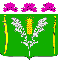 АДМИНИСТРАЦИЯСТАРОНИЖЕСТЕБЛИЕВСКОГО СЕЛЬСКОГО ПОСЕЛЕНИЯ КРАСНОАРМЕЙСКОГО РАЙОНАПОСТАНОВЛЕНИЕстаница СтаронижестеблиевскаяОб утверждении порядка принятия решения о признаниибезнадёжной к взысканию задолженности по платежам в бюджет Старонижестеблиевского сельского поселения Красноармейского района Краснодарского краяВ соответствии со статьёй 47.2 Бюджетного кодекса Российской Федерации, Постановлением Правительства РФ от 6 мая 2016 года № 393 «Об общих требованиях к порядку принятия решений о признании безнадёжной к взысканию задолженности по платежам в бюджеты бюджетной системы Российской Федерации», Федеральным законом от 6 октября 2003 № 131-ФЗ «Об общих принципах организации местного самоуправления в Российской Федерации», Уставом Старонижестеблиевского сельского поселения Красноармейского района п о с т а н о в л я ю:1. Утвердить Порядок принятия решения о признании безнадёжной к взысканию задолженности по платежам в бюджет Старонижестеблиевского сельского поселения Красноармейского района (приложение 1).2. Постановление администрации Старонижестеблиевского сельского поселения Красноармейского района от 4 июля 2016 года № 274 «Об утверждении порядка и условия списания нереальной к взысканию задолженности по неналоговым доходам» признать утратившим силу.3. Контроль за выполнением настоящего постановления возложить на заместителя главы Старонижестеблиевского сельского поселения Красноармейского района Черепанову Е.Е.4. Постановление вступает в силу со дня его обнародования.ГлаваСтаронижестеблиевского сельского поселенияКрасноармейского района                                                                        В.В. НовакПриложение 1УТВЕРЖДЕНпостановлением администрацииСтаронижестеблиевского сельского поселения Красноармейского районаот «___» ______ 2020 г. № ____ПОРЯДОКпринятия решения о признании безнадёжной к взысканию задолженности по платежам в бюджет Старонижестеблиевского сельского поселения Красноармейского районаОбщие положенияНастоящий порядок принятия решения о признании безнадёжной к взысканию задолженности по платежам в бюджет Старонижестеблиевского сельского поселения Красноармейского района (далее – порядок принятия решения) разработан в соответствии со статьёй 47.2 Бюджетного кодекса Российской Федерации, постановлением Правительства Российской Федерации от 6 мая 2016 года № 393 «Об общих требованиях к порядку принятия решений о признании безнадежной к взысканию задолженности по платежам в бюджеты бюджетной системы Российской Федерации», Федеральным законом от 6 октября 2003 года № 131-ФЗ «Об общих принципах организации местного самоуправления в Российской Федерации», Уставом Старонижестеблиевского сельского поселения Красноармейского района.Настоящий порядок не распространяется на платежи, установленные законодательством о налогах и сборах, законодательством Российской Федерации об обязательном социальном страховании от несчастных случаев на производстве и профессиональных заболеваний, правом Евразийского экономического союза и законодательством Российской Федерации о таможенном регулировании, на денежные обязательства перед публично-правовым образованием.Основные положения порядка принятия решения о признаниибезнадежной к взысканию задолженности по платежам в бюджетСтаронижестеблиевского сельского поселенияКрасноармейского районаПлатежи в бюджет, не уплаченные в установленный срок признаются безнадежными к взысканию в случае: 1) смерти физического лица - плательщика платежей в бюджет или объявления его умершим в порядке, установленном гражданским процессуальным законодательством Российской Федерации;2) признания банкротом индивидуального предпринимателя - плательщика платежей в бюджет в соответствии с Федеральным законом от 26 октября 22002 года №127-ФЗ «О несостоятельности (банкротстве)» - в части задолженности по платежам в бюджет, не погашенной по причине недостаточности имущества должника;2.1) признания банкротом гражданина, не являющегося индивидуальным предпринимателем, в соответствии с Федеральным законом от 26 октября 2002 года № 127-ФЗ «О несостоятельности (банкротстве)» - в части задолженности по платежам в бюджет, не погашенной после завершения расчетов с кредиторами в соответствии с указанным Федеральным законом;3) ликвидации организации - плательщика платежей в бюджет в части задолженности по платежам в бюджет, не погашенной по причине недостаточности имущества организации и (или) невозможности ее погашения учредителями (участниками) указанной организации в пределах и порядке, которые установлены законодательством Российской Федерации;4) применения актов об амнистии или о помиловании в отношении осужденных к наказанию в виде штрафа или принятия судом решения, в соответствии с которым администратор доходов бюджета утрачивает возможность взыскания задолженности по платежам в бюджет;5) вынесения судебным приставом-исполнителем постановления об окончании исполнительного производства и о возвращении взыскателю исполнительного документа по основанию, предусмотренному пунктом 3 или 4 части 1 статьи 46 Федерального закона от 2 октября 2007 года № 229-ФЗ «Об исполнительном производстве», если с даты образования задолженности по платежам в бюджет прошло более пяти лет, в следующих случаях:размер задолженности не превышает размера требований к должнику, установленного законодательством Российской Федерации о несостоятельности (банкротстве) для возбуждения производства по делу о банкротстве;судом возвращено заявление о признании плательщика платежей в бюджет банкротом или прекращено производство по делу о банкротстве в связи с отсутствием средств, достаточных для возмещения судебных расходов на проведение процедур, применяемых в деле о банкротстве;6) исключения юридического лица по решению регистрирующего органа из единого государственного реестра юридических лиц и наличия ранее вынесенного судебным приставом-исполнителем постановления об окончании исполнительного производства в связи с возвращением взыскателю исполнительного документа по основанию, предусмотренному пунктом 3 или 4 части 1 статьи 46 Федерального закона от 2 октября 2007 года № 229-ФЗ «Об исполнительном производстве», - в части задолженности по платежам в бюджет, не погашенной по причине недостаточности имущества организации и невозможности ее погашения учредителями (участниками) указанной организации в случаях, предусмотренных законодательством Российской Федерации. В случае признания решения регистрирующего органа об исключении юридического лица из единого государственного реестра юридических лиц в соответствии с Федеральным законом от 8 августа 2001 года № 129-ФЗ «О государственной регистрации юридических лиц и индивидуальных предпринимателей» недействительным задолженность по платежам в бюджет, ранее признанная безнадежной к взысканию в соответствии с настоящим подпунктом, подлежит восстановлению 3в бюджетном (бухгалтерском) учете;7) вынесения судьей, органом, должностным лицом, вынесшими постановление о назначении административного наказания, в случаях, предусмотренных Кодексом Российской Федерации об административных правонарушениях, постановления о прекращении исполнения постановления о назначении административного наказания. 2.1.2. Перечень документов, подтверждающих наличие оснований для принятия решения о признании безнадёжной к взысканию задолженности по платежам в бюджет Старонижестеблиевского сельского поселения Красноармейского района составляют:а) выписка из отчетности администратора доходов бюджета об учитываемых суммах задолженности по уплате платежей в бюджеты бюджетной системы Российской Федерации;б) справка администратора доходов бюджета о принятых мерах по обеспечению взыскания задолженности по платежам в бюджеты бюджетной системы Российской Федерации;в) документы, подтверждающие случаи признания безнадежной к взысканию задолженности по платежам в бюджеты бюджетной системы Российской Федерации, в том числе:документ, свидетельствующий о смерти физического лица - плательщика платежей в бюджет или подтверждающий факт объявления его умершим;судебный акт о завершении конкурсного производства или завершении реализации имущества гражданина - плательщика платежей в бюджет, являвшегося индивидуальным предпринимателем, а также документ, содержащий сведения из Единого государственного реестра индивидуальных предпринимателей о прекращении физическим лицом - плательщиком платежей в бюджет деятельности в качестве индивидуального предпринимателя в связи с принятием судебного акта о признании его несостоятельным (банкротом);судебный акт о завершении конкурсного производства или завершении реализации имущества гражданина - плательщика платежей в бюджет;документ, содержащий сведения из Единого государственного реестра юридических лиц о прекращении деятельности в связи с ликвидацией организации - плательщика платежей в бюджет;документ, содержащий сведения из Единого государственного реестра юридических лиц об исключении юридического лица - плательщика платежей в бюджет из указанного реестра по решению регистрирующего органа;акт об амнистии или о помиловании в отношении осужденных к наказанию в виде штрафа или судебный акт, в соответствии с которым администратор доходов бюджета утрачивает возможность взыскания задолженности по платежам в бюджет;постановление судебного пристава-исполнителя об окончании исполнительного производства в связи с возвращением взыскателю исполнительного документа по основанию, предусмотренному пунктом 3 или 4 части 1 статьи 46 Федерального закона «Об исполнительном производстве»;4судебный акт о возвращении заявления о признании должника несостоятельным (банкротом) или прекращении производства по делу о банкротстве в связи с отсутствием средств, достаточных для возмещения судебных расходов на проведение процедур, применяемых в деле о банкротстве;постановление о прекращении исполнения постановления о назначении административного наказания.Решение о признании безнадёжной к взысканию задолженности по платежам в бюджет Старонижестеблиевского сельского поселения Красноармейского района, принимается на основании заключения специально созданной комиссии по принятию решения о признании безнадежной к взысканию задолженности по платежам в бюджет в Старонижестеблиевского сельского поселения Красноармейского района (далее - Комиссия). Состав комиссии указан в приложении № 1 к данному порядку.Дата, время, место проведения и периодичность заседаний Комиссии устанавливаются её председателем.Председатель Комиссии руководит деятельностью Комиссии, председательствует на заседаниях, утверждает повестку заседания, организует работу Комиссии.Секретарь Комиссии решает организационные вопросы, связанные с подготовкой заседаний, а также извещает членов Комиссии о дате, времени и месте заседания, о вопросах, включенных в повестку дня.Члены Комиссии знакомятся с материалами по рассматриваемым вопросам, участвуют в заседании и выполняют поручения председателя Комиссии.Заявка на признание безнадёжной к взысканию задолженности по платежам в бюджет Старонижестеблиевского сельского поселения Красноармейского района с приложением обоснования по пунктам 2.1 и 2.2 данного Порядка, подается администратором доходов. Комиссия в течение 14 календарных дней обязана рассмотреть и принять решение путем открытого голосования, простым большинством голосов. Секретарь Комиссии ведет и оформляет протокол заседания (приложение 2 к данному порядку).По результатам рассмотрения вопроса о признании задолженности по платежам в бюджет Старонижестеблиевского сельского поселения Красноармейского района безнадёжной к взысканию Комиссия принимает одно из следующих решений:- признать задолженность по платежам в бюджет Старонижестеблиевского сельского поселения Красноармейского района безнадёжной к взысканию;- отказать в признании задолженности по платежам в бюджет Старонижестеблиевского сельского поселения Красноармейского района безнадёжной к взысканию. Данное решение не препятствует повторному рассмотрению вопроса о возможности признания данной задолженности безнадёжной к взысканию.В течении 5 рабочих дней, после проведения заседания, подготавливается проект решения Комиссии и оформляется актом (приложение № 3 к данному порядку).5Списание задолженности по платежам в бюджет осуществляется администратором доходов бюджета на основании решения о признании безнадёжной к взысканию задолженности по платежам в бюджет.Приложение 1к порядку принятия решения о признании безнадёжной к взысканию задолженности по платежам в бюджет Старонижестеблиевского сельского поселения Красноармейского районаСостав Комиссии по принятию решения о признании безнадежной к взысканию задолженности по платежам в бюджет Старонижестеблиевского сельского поселения Красноармейского районаЧлены комиссии:Приложение  2к порядку принятия решения о признании безнадёжной к взысканию задолженности по платежам в бюджет Старонижестеблиевского сельского поселения Красноармейского районаПРОТОКОЛ (ФОРМА)Комиссии по принятии решения о признании безнадежной к взысканию задолженности по платежам в бюджет Старонижестеблиевского сельского поселения Красноармейского районаст.________                                                               «___»_______ _____г. Место проведения:______________________________________________Состав комиссии:____________________- (Председатель Комиссии);____________________- (Заместитель председателя);____________________- (Секретарь комиссии);____________________- (Член Комиссии);____________________- (Член Комиссии).Основание заседания Комиссии: справка администрации Старонижестеблиевского сельского поселения Красноармейского района о сумме задолженности по платежам в бюджет Старонижестеблиевского сельского поселения Красноармейского района, подлежащей взысканию и прилагаемых к ней документов.На заседании присутствует _____ члена Комиссии.Повестка очередного заседания:Принятие решения по вопросу о признании задолженности по платежам в бюджет Старонижестеблиевского сельского поселения Красноармейского района безнадежной к взысканию._______________________________________________________._________________________________________________________________(полное наименование организации (ФИО физического лица)ИНН/ОГРН/КПП организации ___________________________________или ИНН физического лица ____________________________________________________________________________________________________(наименование платежа, по которому возникла задолженность) _____________________________________________________________(код бюджетной классификации, по которому учитывается задолженность по платежам в бюджете бюджетной системы Российской Федерации) _________________________________________________________________(сумма задолженности по платежам в бюджет Старонижестеблиевского сельского поселения Красноармейского района, признанная безнадежной к взысканию)или _______________________________________________________________(сумма задолженности по пеням и штрафам, признанная безнадежной к взысканию в бюджет Старонижестеблиевского сельского поселения Красноармейского района)Меры, принятые к ее погашению: ___________________________________________________________________________________________________________________________________________________________________По результатам рассмотрения вопроса о признании задолженности по платежам в бюджет Старонижестеблиевского сельского поселения Красноармейского района безнадежной к взысканию Комиссия приняла решение:- признать задолженность по платежам в бюджет Старонижестеблиевского сельского поселения Красноармейского района безнадежной к взысканию;или	- отказать в признании задолженности по платежам в бюджет Старонижестеблиевского сельского поселения Красноармейского района безнадежной к взысканию. Данное решение не препятствует повторному рассмотрению вопроса о возможности признания задолженности по платежам в бюджет Старонижестеблиевского сельского поселения Красноармейского района безнадежной к взысканию.Приложение: __________________________________________________________________________________________________________________________________________________________________________________Председатель комиссии: 			____________________________                           (подпись, инициалы)Заместитель председателя комиссии: 	____________________________                           (подпись, инициалы)Секретарь комиссии:                                ____________________________                                         (подпись, инициалы)Члены комиссии: 			          ____________________________                                         (подпись, инициалы)                                                                   ____________________________                                         (подпись, инициалы)Приложение 3к порядку принятия решения о признании безнадёжной к взысканию задолженности по платежам в бюджет Старонижестеблиевского сельского поселения Красноармейского районаУТВЕРЖДАЮГлава Старонижестеблиевского сельского поселенияКрасноармейского района________________________ФИОподпись«_____»______________годАКТ о признании безнадежной к взысканию задолженности по платежам в бюджет Старонижестеблиевского сельского поселения Красноармейского района (Форма)	Руководствуясь статьей 47.2 Бюджетного кодекса Российской Федерации, постановлением Правительства Российской Федерации от 6 мая 2016 года № 393 «Об общих требованиях к порядку принятия решений о признании безнадежной к взысканию задолженности по платежам в бюджеты бюджетной системы Российской Федерации», Федеральным законом от 6 октября 2003 года № 131-ФЗ «Об общих принципах организации местного самоуправления в Российской Федерации», Уставом Старонижестеблиевского сельского поселения Красноармейского района, постановлением администрации Старонижестеблиевского сельского поселения Красноармейского района от _____________2020 года № ____ «Об утверждении порядка принятия решения о признании безнадежной к взысканию задолженности по платежам в бюджет Старонижестеблиевского сельского поселения Красноармейского района», справкой администрации Старонижестеблиевского сельского поселения Красноармейского района о сумме задолженности по платежам в бюджет Старонижестеблиевского сельского поселения Красноармейского района, подлежащей взысканию от «__»_________ 20__года № __, протоколом Комиссии по принятию решения о признании безнадежной к взысканию задолженности по платежам в бюджет Старонижестеблиевского сельского поселения Красноармейского района от «__» ______ 20__ года № __ принято решение:признать задолженность по платежам в бюджет Старонижестеблиевского сельского поселения Красноармейского района безнадежной к взысканию1.______________________________________________________________(полное наименование организации (ФИО физического лица)2. ИНН/ОГРН/КПП организации __________________________________или ИНН физического лица ______________________________________3.______________________________________________________________(наименование платежа, по которому возникла задолженность)4. _____________________________________________________________(код бюджетной классификации, по которому учитывается задолженность по платежам в бюджете бюджетной системы Российской Федерации)5. _______________________________________________________________(сумма задолженности по платежам в бюджет Старонижестеблиевского сельского поселения Красноармейского района, признанная безнадежной к взысканию)6. _______________________________________________________________(сумма задолженности по пеням и штрафам, признанная безнадежной к взысканию в бюджет Старонижестеблиевского сельского поселения Красноармейского района)«___»___________ ____ годдата принятия решения.Председатель комиссии: 			____________________________                           (подпись, инициалы)Заместитель председателя комиссии: 	____________________________                           (подпись, инициалы)Секретарь комиссии:                                ____________________________                                         (подпись, инициалы)Члены комиссии: 			          ____________________________                                         (подпись, инициалы)                                                                   ____________________________                                         (подпись, инициалы)«   27  »   11        2020 г.№_165__Главный специалистпо юридическим вопросам администрации  Старонижестеблиевского сельского поселенияКрасноармейского районаТ.А. ФилимоноваНовак Виталий Владимирович- глава Старонижестеблиевского сельского поселения Красноармейского района, председатель комиссии;Черепанова Елена Егоровна- заместитель главы Старонижестеблиевского сельского поселения Красноармейского района, заместитель председателя комиссии;ШуткаИрина Васильевна- главный специалист по социально- экономическим вопросам администрации Старонижестеблиевского сельского поселения Красноармейского района, секретарь комиссииКоваленкоТатьяна Алексеевна- начальник отдела по бухгалтерскому учету и финансам, главный бухгалтер администрации Старонижестеблиевского сельского поселения Красноармейского района;- начальник отдела по бухгалтерскому учету и финансам, главный бухгалтер администрации Старонижестеблиевского сельского поселения Красноармейского района;- начальник отдела по бухгалтерскому учету и финансам, главный бухгалтер администрации Старонижестеблиевского сельского поселения Красноармейского района;ФилимоноваТатьяна Александровна- главный специалист по юридическим вопросам администрации Старонижестеблиевского сельского поселения Красноармейского района;- главный специалист по юридическим вопросам администрации Старонижестеблиевского сельского поселения Красноармейского района;- главный специалист по юридическим вопросам администрации Старонижестеблиевского сельского поселения Красноармейского района;Главный специалистпо юридическим вопросам администрации  Старонижестеблиевского сельского поселенияКрасноармейского районаГлавный специалистпо юридическим вопросам администрации  Старонижестеблиевского сельского поселенияКрасноармейского районаГлавный специалистпо юридическим вопросам администрации  Старонижестеблиевского сельского поселенияКрасноармейского районаТ.А. Филимонова